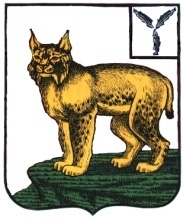 АДМИНИСТРАЦИЯТУРКОВСКОГО МУНИЦИПАЛЬНОГО РАЙОНАCАРАТОВСКОЙ ОБЛАСТИПОСТАНОВЛЕНИЕОт 11.07.2019 г.   № 1379О внесении изменения в муниципальную программу «Благоустройство Турковского муниципального образования Турковского муниципального района на 2018-2020 годы»В соответствии с Уставом Турковского муниципального района администрации Турковского муниципального района ПОСТАНОВЛЯЕТ:1. Внести в Перечень программных мероприятий муниципальной программы «Благоустройство Турковского муниципального образования Турковского муниципального района на 2018 - 2020 годы», утвержденной постановлением администрации Турковского муниципального района от 13 декабря 2017 года № 489, следующие изменения:в пункте 1.14 цифры «150,0» заменить цифрами «94,0»;дополнить пунктом 1.21 следующего содержания:2. Контроль за исполнением настоящего постановления возложить на первого заместителя главы администрации Турковского муниципального района Бережного В.С.Глава Турковскогомуниципального района					А.В. Никитин«1.21Ремонт памятника воинам ВОВ в рп. Турки 0,056,00,0Бюджет Турковского муниципального образованияАдминистрация Турковского муниципального района».